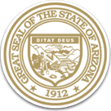 Arizona Commission of African American AffairsNotice of Public MeetingPursuant to Arizona Revised Statutes (A.R.S)38-431.02, notice is hereby given to members of the Arizona Commission of African American Affairs and the general public that the Commission will hold a meeting, open to the public  11:00 pm Tuesday May 20 , 2021Due to Covid-19 Protocol, the meeting will be held virtually. Here is the link for the Google meet meeting: 
meet.google.com/ucp-yrbz-whfThe phone number is (470)466-0039 and the PIN is 653894362Pursuant to A.R.S 38-431.03(A)(3), the Commission may vote to go into Executive Session , which will not be open to the public, for legal advice concerning any item on the agenda.Agenda I. Call to orderII. Roll CallIII. Chair’s Report*Items to be addressed.a)100 Black Women Partnering with Education/Mental Health Committeeb) Meeting with the City Leaders to address employment concerns to hold them accountable to match census numbers with the employment numbersc)Homeless situationd)Grant form Tohono O’odham Natione)Cares Act moneyf) Pillar projectsIV. Election of co-chairV. Executive Director reportVI. Update from Commissioner Mel HannahVII. Old BusinessVIII. New BusinessIX. Call to the PublicX.AdjournPursuant to Title II of the Americans with Disabilities Act (ADA) office of the Governor does not discriminate on the basis of disability regrading admission to public meetings. Person with disability may request a reasonable accommodation, such as sign language interpreter, by contacting the ADA coordinator, Evelyn Robinson 602.542.2449; TYY. Uses through Relay. Requests should be made early as possible to allow time to arrange the accommodation 